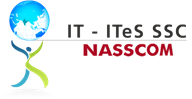 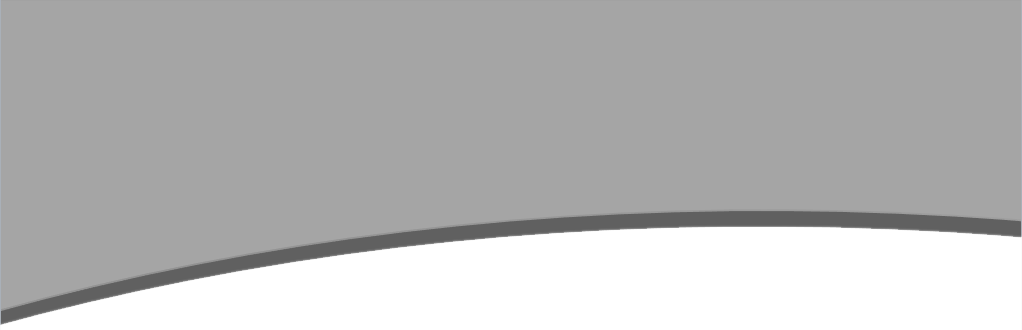 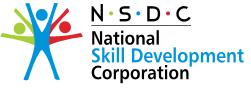 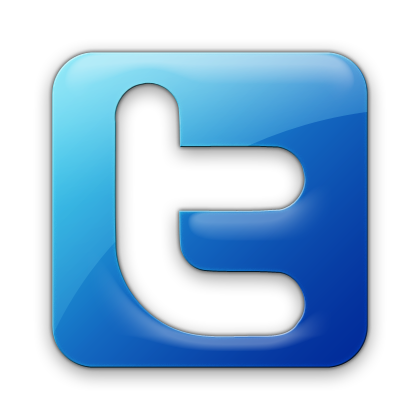 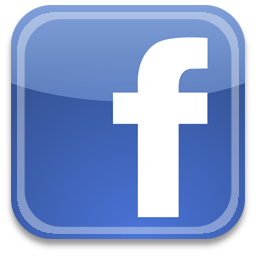 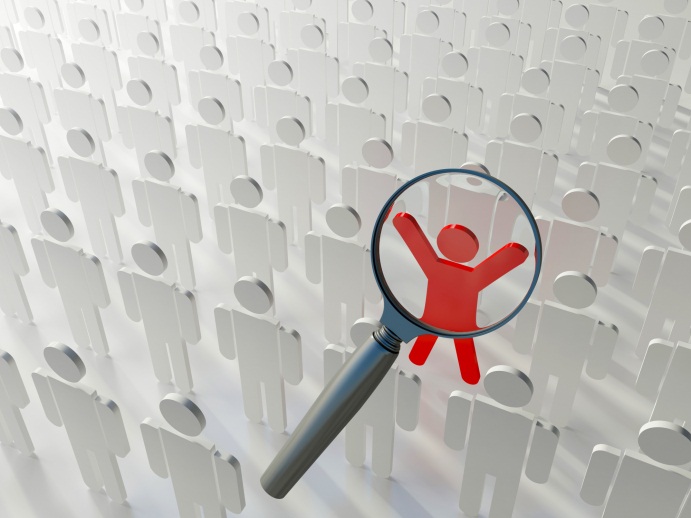 Glossary of Key  Terms Table 1: Glossary of Key TermsOverview This unit is about making telephone calls to customers and prospective customers in order to sell products/services to them.NOS Version ControlOverview This unit is about planning and organizing your work in order to complete it to the required standards on time NOS Version ControlOverview This unit is about monitoring the working environment and making sure it meets requirements for health, safety and security.NOS Version ControlJob RoleCRM Domestic Voice 
(Customer Service Associate, Customer Service Representative,  Customer Care Executive,  Customer Agent, Helpdesk Coordinator, Customer Support Representative, Process Associate- Voice)Role DescriptionManaging and resolving client queries / issues primarily through telephonic calls.NVEQF/NVQF levelMinimum Educational QualificationsMaximum Educational Qualifications4NVEQF/NVQF levelMinimum Educational QualificationsMaximum Educational Qualifications10thMaster's Degree in any disciplineTraining(Suggested but not mandatory)Training programs in customer orientation, dealing with difficult customers, Telephone etiquettes etc.Experience0-1 year of work experience/internship in a related areaApplicable National Occupational Standards (NOS)  Compulsory:SSC/N3020 (Make outbound calls to customers)SSC/N9001 (Manage your work to meet requirements)SSC/N9003 (Maintain a healthy, safe and secure working environment)Optional:Not ApplicablePerformance CriteriaAs described in the relevant OS unitsQualifications Pack CodeSSC/Q2210SSC/Q2210SSC/Q2210Job RoleDomestic VoiceDomestic VoiceDomestic VoiceCredits(NVEQF/NVQF/NSQF)TBDVersion number0.1SectorIT-ITeS Drafted on 30/04/13Sub-sectorBusiness Process ManagementLast reviewed on30/04/13OccupationCustomer Relationship ManagementNext review date30/06/14Keywords /TermsDescriptionSectorSector is a conglomeration of different business operations having similar businesses and interests. It may also be defined as a distinct subset of the economy whose components share similar characteristics and interests.Sub-sectorSub-sector is  derived from a further breakdown based on the characteristics and interests of its components.VerticalVertical may exist within a sub-sector representing different domain areas  or the client industries served by the industry.OccupationOccupation is a set of job roles, which perform similar/related  set of functions in an industry.FunctionFunction is an activity necessary for achieving the key purpose of the sector, occupation, or area of work, which can be carried out by a person or a group of persons. Functions are identified through functional analysis and form the basis of OS.Sub-functionsSub-functions are sub-activities essential to fulfill the achieving the objectives of the function. Job roleJob role defines a unique set of functions that together form a unique employment opportunity in an organization.Occupational Standards (OS)OS specify the standards of performance an individual must achieve when carrying out a function in the workplace, together with the knowledge and understanding they need to meet that standard consistently. Occupational Standards are applicable both in the Indian and global contexts.Performance CriteriaPerformance Criteria are statements that together specify the standard of performance required when carrying out a task.National Occupational Standards (NOS)NOS are Occupational Standards which apply uniquely in the Indian context.Qualifications Pack CodeQualifications Pack Code is a unique reference code that identifies a qualifications pack.Qualifications Pack(QP)Qualifications Pack comprises the set of OS, together with the educational, training and other criteria required to perform a job role.  A Qualifications Pack is assigned a unique qualification pack code. Unit CodeUnit Code is a unique identifier for an OS unit, which can be denoted with either an ‘O’ or an ‘N’.  Unit TitleUnit Title gives a clear overall statement about what the incumbent should be able to do.DescriptionDescription gives a short summary of the unit content. This would be helpful to anyone searching on a database to verify that this is the appropriate OS they are looking for.ScopeScope is the set of statements specifying the range of variables that an individual may have to deal with in carrying out the function which have a critical impact on the quality of performance required.Knowledge and UnderstandingKnowledge and Understanding are statements which together specify the technical, generic, professional and organizational specific knowledge that an individual needs in order to perform to the required standard.Organizational ContextOrganizational Context includes the way the organization is structured and how it operates, including the extent of operative knowledge managers have of their relevant areas of responsibility.Technical KnowledgeTechnical Knowledge is the  specific knowledge  needed to accomplish specific designated responsibilities.Core Skills/Generic Skills Core Skills or Generic Skills are a group of skills that are key to learning and working in today's world. These skills are typically needed in any work environment. In the context of the OS , these include communication related skills that are applicable to most job roles.HelpdeskHelpdesk is an entity to which the customers will report their IT problems. IT Service Helpdesk Attendant is responsible for managing the helpdesk.Keywords /TermsDescriptionIT-ITeSInformation Technology - Information Technology enabled ServicesBPMBusiness Process ManagementBPOBusiness Process OutsourcingKPOKnowledge Process OutsourcingLPOLegal Process OutsourcingIPOInformation Process OutsourcingBCABachelor of Computer ApplicationsB.Sc.Bachelor of ScienceOSOccupational Standard(s)NOSNational Occupational Standard(s)QPQualifications PackUGCUniversity Grants CommissionMHRDMinistry of Human Resource DevelopmentMoLEMinistry of Labor and EmploymentNVEQFNational Vocational Education Qualifications FrameworkNVQFNational Vocational Qualifications FrameworkUnit CodeSSC/N3020Unit Title(Task)Make outbound calls to customers.DescriptionThis unit is about making telephone calls to customers and prospective customers in order to sell products/services or with respect to an existing product or service used by them.ScopeThis unit/task covers the following:Customers:existing customersprospective customersAppropriate people:supervisorother members of the sales teamsubject matter expertsPerformance Criteria (PC) w.r.t. the Scope Performance Criteria (PC) w.r.t. the Scope To be competent, you must be able to:establish contact with customers, following your organization’s proceduresintroduce yourself and the purpose of your call, following standard scriptsobtain information from customers to identify their needsmake convincing sales pitches to customers following standard scriptshandle customer queries, objections and rebuttals following standard scriptsadapt your approach and style to customer preferences, within the limits of your competence and authorityrefer issues outside your area of competence and authority to appropriate people, following your organization’s proceduresidentify and act on opportunities to up-sell or cross-sell other products/ services to customersconfirm customer wishes and needs in order to close salesobtain required financial information from customers, following your organization’s procedurescomplete your organization’s post-sales procedures in order to complete/ fulfill salescomply with relevant standards, policies, procedures and guidelines when making outbound telesales callsKnowledge and Understanding (K)Knowledge and Understanding (K)Organizational Context (Knowledge of the company/  organization and  its processes)You need to know and understand:your organization’s standards, policies, procedures and guidelines for making telesales calls and your role and responsibilities in relation to theseyour organization’s sales plan and prioritiesstandard scripts and tools available for sales pitches, customer queries, objections and rebuttalstypical issues that may occur and how to address thesewhere to refer issues outside your authoritytypes of financial information required from customers and how to obtain thisthe importance of confirming customer wishes and needs and how to do thishow to use your organization’s tools, systems and procedures for recording, completing and fulfilling customer salesB. Technical        KnowledgeYou need to know and understand:the importance of introducing yourself and the purpose of the calldifferent styles and approaches to use when working with customershow to adapt your style and approach to meet customers preferences different questioning techniques for identifying customer needs and how to apply thesehow to match products/services to customer needsdifferent opportunities for up-selling or cross-selling other products/services to customerscurrent practice in sales and customer service Skills (S)Skills (S)Core Skills/ Generic  Skills Writing SkillsCore Skills/ Generic  Skills You need to know and understand how to:complete accurate well written work with attention to detailwrite in at least one local languageCore Skills/ Generic  Skills Reading SkillsCore Skills/ Generic  Skills You need to know and understand how to:read instructions, guidelines, procedures, rules and service level agreementsCore Skills/ Generic  Skills Oral Communication (Listening and Speaking skills)Core Skills/ Generic  Skills You need to know and understand how to:communicate effectively in at least one local language listen effectively and orally communicate information accuratelyask for clarification and advice from othersProfessional SkillsDecision MakingProfessional SkillsYou need to know and understand how to:make decisions on suitable courses of actionProfessional SkillsPlan and OrganizeProfessional SkillsYou need to know and understand how to:plan and organize your work to achieve targets and deadlinesProfessional SkillsCustomer CentricityProfessional SkillsYou need to know and understand how to:build and maintain positive and effective relationships with customerswork effectively in a customer facing environmentdeliver consistent and reliable service to customerscheck your own work meets customer requirementscarry out rule-based transactions in line with customer-specific guidelines/procedures/rules and service level agreementsProfessional SkillsProblem SolvingProfessional SkillsYou need to know and understand how to:apply problem-solving approaches in different situationsseek clarification on problems from othersProfessional SkillsAnalytical ThinkingProfessional SkillsYou need to know and understand how to:analyze data and activitiespass on relevant information to othersProfessional SkillsCritical ThinkingProfessional SkillsYou need to know and understand how to:apply balanced judgments to different situationsProfessional SkillsAttention to DetailProfessional SkillsYou need to know and understand how to:check your work is complete and free from errorsProfessional SkillsTeam WorkingProfessional SkillsYou need to know and understand how to:work effectively in a team environmentwork independently and collaborativelyTechnical SkillsYou need to know and understand how to:use information technology effectively to input and/or extract data accuratelystore and retrieve informationagree objectives and work requirementskeep up to date with changes, procedures and practices in your roleNOS CodeSSC/N3020SSC/N3020SSC/N3020Credits(NVEQF/NVQF/NSQF)[OPTIONAL]TBDVersion number0.1IndustryIT-ITeS Drafted on 30/04/2013Industry Sub-sectorBusiness Process ManagementLast reviewed on30/04/2013OccupationCustomer Relationship ManagementNext review date30/06/2014Unit CodeSSC/N9001Unit Title(Task)Manage your work to meet requirementsDescriptionThis unit is about planning and organizing your work in order to complete it to the required standards on time.ScopeThis unit/task covers the following:Work requirements:activities (what you are required to do)deliverables (the outputs of your work)quantity (the volume of work you are expected to complete)standards (what is acceptable performance, including compliance with Service Level Agreements)timing (when your work needs to be completed)Appropriate people:line managerthe person requesting the workmembers of the team/departmentmembers from other teams/departmentsResources:equipmentmaterialsinformationPerformance Criteria (PC) w.r.t. the Scope Performance Criteria (PC) w.r.t. the Scope To be competent on the job, you  must be able to:establish and agree your work requirements with appropriate peoplekeep your immediate work area clean and tidyutilize your time effectivelyuse resources correctly and efficientlytreat confidential information correctly work in line with your organization’s policies and procedures work within the limits of your job role obtain guidance from appropriate people, where necessaryensure your work meets the agreed requirementsKnowledge and Understanding (K)Knowledge and Understanding (K)Organizational Context (Knowledge of the company/  organization and  its processes)You need to know and understand:your organization’s policies, procedures and priorities  for your area of work and your role and responsibilities in carrying out your work limits of your responsibilities and when to involve othersyour specific work requirements and who these must be agreed withthe importance of having a tidy work area and how to do thishow to prioritize your workload according to urgency and importance and the benefits of this your organization’s policies and procedures for dealing with confidential information and the importance of complying with thesethe purpose of keeping others updated with the progress of your work who to obtain guidance from and the typical circumstances when this may be required  the purpose and value of being flexible and adapting work plans to reflect change B. Technical        KnowledgeYou need to know and understand:the importance of completing work accurately and how to do thisappropriate timescales for completing your work and the implications of not meeting these for you and the organization resources needed for your work and how to obtain and use theseSkills (S)Skills (S)Core Skills/ Generic  Skills  Writing SkillsCore Skills/ Generic  Skills You need to know and understand how to:complete accurate work with attention to detailCore Skills/ Generic  Skills Reading SkillsCore Skills/ Generic  Skills You need to know and understand how to:read instructions, guidelines, procedures, rules and service level agreementsCore Skills/ Generic  Skills Oral Communication (Listening and Speaking skills)Core Skills/ Generic  Skills You need to know and understand how to:ask for clarification and advice from line managerscommunicate orally with colleagues Professional SkillsDecision Making  Professional SkillsYou need to know and understand how to:make decisions on suitable courses Professional SkillsPlan and OrganizeProfessional SkillsYou need to know and understand how to:plan and organize your work to achieve targets and deadlinesagree objectives and work requirementsProfessional SkillsCustomer Centricity Professional SkillsYou need to know and understand how to:deliver consistent and reliable service to customerscheck your own work meets customer requirementsProfessional SkillsProblem Solving Professional SkillsYou need to know and understand how to:refer anomalies to the line managerseek clarification on problems from othersProfessional SkillsAnalytical Thinking Professional SkillsYou need to know and understand how to:provide relevant information to othersanalyze needs, requirements and dependencies in order to meet your work requirements  Professional SkillsCritical Thinking Professional SkillsYou need to know and understand how to:apply judgments to different situationsProfessional SkillsAttention to DetailProfessional SkillsYou need to know and understand how to:check your work is complete and free from errorsget your work checked by peersProfessional SkillsTeam WorkingProfessional SkillsYou need to know and understand how to:work effectively in a team environmentTechnical SkillsYou need to know and understand how to:use information technology effectively, to input and/or extract data accuratelyidentify and refer anomalies in datastore and retrieve informationkeep up to date with changes, procedures and practices in your roleNOS CodeSSC/N9001SSC/N9001SSC/N9001Credits(NVEQF/NVQF/NSQF)[OPTIONAL]TBDVersion number0.1IndustryIT-ITeS Drafted on 30/04/2013Industry Sub-sectorBusiness Process ManagementLast reviewed on30/04/2013Next review date30/06/2014Unit CodeSSC/N9003Unit Title(Task)Maintain a healthy, safe and secure working environmentDescriptionThis unit is about monitoring your working environment and making sure it meets requirements for health, safety and security.ScopeThis unit/task covers the following:Emergency procedures:illnessaccidentsfiresother reasons to evacuate the premisesbreaches of securityPerformance Criteria (PC) w.r.t. the Scope Performance Criteria (PC) w.r.t. the Scope To be competent, you  must be able to:comply with your organization’s current health, safety and security policies and proceduresreport any identified breaches in health, safety, and security policies and procedures to the designated person identify and correct any hazards that you can deal with safely, competently and within the limits of your authority report any hazards that you are not competent to deal with to the relevant person in line with organizational procedures and warn other people who may be affected follow your organization’s emergency procedures promptly, calmly, and efficiently identify and recommend opportunities for improving health, safety, and security to the designated personcomplete any health and safety records legibly and accuratelyKnowledge and Understanding (K)Knowledge and Understanding (K)Organizational Context (Knowledge of the company/  organization and  its processes)You need to know and understand:legislative requirements and organization’s procedures for health, safety and security and your role and responsibilities in relation to thiswhat is meant by a hazard, including the different types of  health and safety hazards that can be found in the workplacehow and when to report hazardslimits of your responsibility for dealing with hazardsyour organization’s emergency procedures  for different emergency situations and the importance of following thesethe importance of maintaining high standards of health, safety and securityimplications that any non-compliance with health, safety and security may have on individuals and the organizationB. Technical        KnowledgeYou need to know and understand:different types of breaches in health, safety and security and how and when to report these evacuation procedures for workers and visitorshow to summon medical assistance and the emergency services, where necessaryhow to use the health, safety and accident reporting procedures and the importance of thesegovernment agencies in the areas of safety, health and security and their norms and servicesSkills (S)Skills (S)Core Skills/ Generic  Skills  Writing SkillsCore Skills/ Generic  Skills You need to know and understand how to:complete accurate, well written work with attention to detailCore Skills/ Generic  Skills Reading SkillsCore Skills/ Generic  Skills You need to know and understand how to:read instructions, guidelines, procedures, rules and service level agreementsCore Skills/ Generic  Skills Oral Communication (Listening and Speaking skills)Core Skills/ Generic  Skills You need to know and understand how to:listen effectively and orally communicate information accuratelyProfessional SkillsDecision Making  Professional SkillsYou need to know and understand how to:make decisions on suitable courses of action Professional SkillsPlan and OrganizeProfessional SkillsYou need to know and understand how to:plan and organize your work to meet health, safety and security requirements Professional SkillsCustomer Centricity Professional SkillsYou need to know and understand how to:build and maintain positive and effective relationships with colleagues and customersProfessional SkillsProblem Solving Professional SkillsYou need to know and understand how to: apply problem solving approaches in different situationsProfessional SkillsAnalytical Thinking Professional SkillsYou need to know and understand how to:analyze data and activitiesProfessional SkillsCritical Thinking Professional SkillsYou need to know and understand how to:apply balanced judgments to different situationsProfessional SkillsAttention to DetailProfessional SkillsYou need to know and understand how to:check your work is complete and free from errorsget your work checked by peersProfessional SkillsTeam WorkingProfessional SkillsYou need to know and understand how to:work effectively in a team environmentTechnical SkillsYou need to know and understand how to:identify and refer anomalieshelp reach agreements with colleagueskeep up to date with changes, procedures and practices in your roleNOS CodeSSC/N9003SSC/N9003SSC/N9003Credits(NVEQF/NVQF/NSQF)[OPTIONAL]TBDVersion number0.1IndustryIT-ITeS Drafted on 30/04/2013Industry Sub-sectorBusiness Process ManagementLast reviewed on30/04/2013Next review date30/06/2014